 Prihláška do evidencie PSS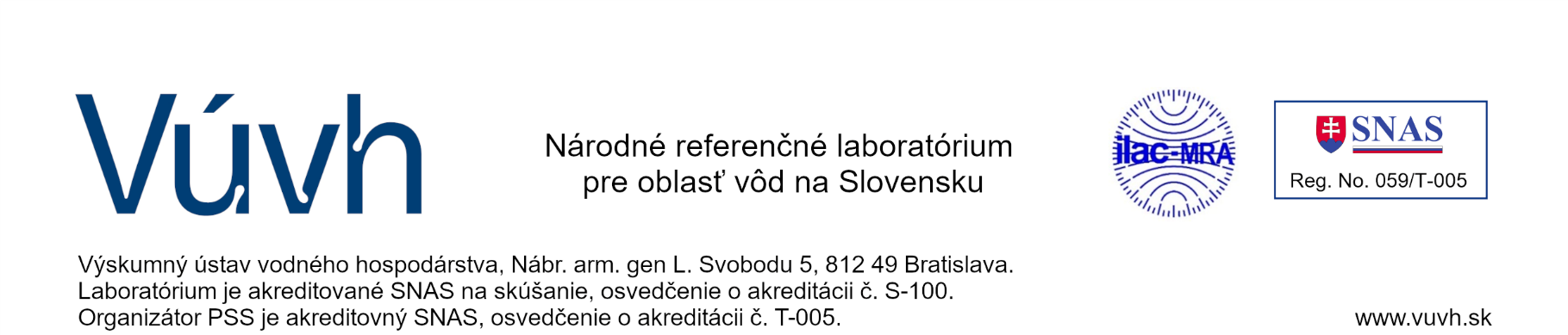 Máme záujem o účasť v  a o zasielanie prihlášok k vybraným typom medzilaboratórnych porovnávacích skúšok () pre oblasť:- chemických metódZákladný fyzikálno-chemický rozborStopová anorganická analýzaStopová organická analýzaRádiochemický rozbor- biologických metódMikrobiologický rozbor Hydrobiologický rozbor- odber vzoriek vodyOdber pitnej vodyOdber povrchovej vodyOdber odpadovej vody Dátum:	     							Podpis a pečiatka:Prihlasujeme laboratórium do evidencie programu skúšok spôsobilosti (PSS) organizovaného NRL v oblasti chemických, biologických metód a odberu vzoriek vody.Prihlasujeme laboratórium do evidencie programu skúšok spôsobilosti (PSS) organizovaného NRL v oblasti chemických, biologických metód a odberu vzoriek vody.Prihlasujeme laboratórium do evidencie programu skúšok spôsobilosti (PSS) organizovaného NRL v oblasti chemických, biologických metód a odberu vzoriek vody.Prihlasujeme laboratórium do evidencie programu skúšok spôsobilosti (PSS) organizovaného NRL v oblasti chemických, biologických metód a odberu vzoriek vody.Prihlasujeme laboratórium do evidencie programu skúšok spôsobilosti (PSS) organizovaného NRL v oblasti chemických, biologických metód a odberu vzoriek vody.Prihlasujeme laboratórium do evidencie programu skúšok spôsobilosti (PSS) organizovaného NRL v oblasti chemických, biologických metód a odberu vzoriek vody.Organizáciaobchodný názovIČOOrganizáciaobchodný názovDIČAdresaZápis v obchodnom registri Kontaktná osobaE-mailKontaktná osobaTelLaboratóriumnázovAkreditácia pre danú oblasťAkreditácia pre danú oblasť áno /  nieAdresa laboratóriaak sa líši od adresy organizáciePracovník zodpovedný za MPSTelPracovník zodpovedný za MPSE-mailZáznam NRLDošlo dňa:Prevzal:Evidenčné číslo: